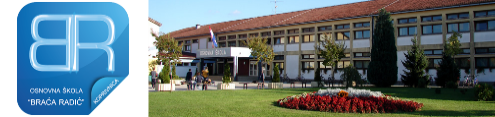               REPUBLIKA HRVATSKA KOPRIVNIČKO-KRIŽEVAČKA ŽUPANIJA     OSNOVNA ŠKOLA „BRAĆA RADIĆ“                   K O P R I V N I C AKLASA: 007-04/22-02/10URBROJ: 2137-30-09-22-1Koprivnica, 27.7.2022. godine                                                             		 Članovima Školskog odbora								Osnovne škole							  „Braća Radić“ Koprivnica  -  svima  -P O Z I VPozivam Vas na 26. elektroničku  sjednicu Školskog odbora Osnovne škole „Braća Radić“ Koprivnica koja će se održati elektroničkim putem (e-mailom)  dana 27.7.2022. (srijeda)  u vremenskom periodu od 9:40 do 21:00 sat. Za sjednicu predlažem sljedećiD N E V N I    R E DVerifikacija Zapisnika s prethodne 25. sjednice Školskog odbora Prijedlog polugodišnjeg izvještaja o izvršenju Financijskog plana Osnovne škole "Braća Radić" Koprivnica za 2022. godinu Razno.-Napomena vezana za Dnevni red:Ad.1.Molimo verifikaciju Zapisnika s prethodne 25. sjednice Školskog odbora. Ad.2. Osnovna škola "Braća Radić" Koprivnica je dužna sukladno članku 86. Zakona o proračunu i upute Osnivača od 18.07.2022. godine, KLASA: 400-01/22-04/0003, URBROJ: 2137-1-06-02/1-22-2 dostaviti Osnivaču Prijedlog polugodišnjeg izvještaja o izvršenju Financijskog plana Osnovne škole "Braća Radić" Koprivnica za 2022. godinu (u nastavku Polugodišnji Izvještaj).  Polugodišnji izvještaj će biti sastavni dio Polugodišnjeg izvještaja o izvršenju Proračuna Grada Koprivnice za razdoblje 01. siječnja do 30. lipnja 2022. godine koji će ići na razmatranje i usvajanje na Gradsko vijeće. Člankom 81. Zakona o Proračunu (NN br. 144/21) definiran je sadržaj Polugodišnjeg izvještaja, a člankom 84. Zakona propisan je sadržaj obrazloženja izvještaja. Obrazloženje detaljno opisuje opći i posebni dio Polugodišnjeg izvještaja zajedno s opisom i ciljem svakog pojedinog programa. Financijski podaci o izvršenju Polugodišnjeg izvještaja odgovaraju Financijskim izvještajima za razdoblje 01.01.-30.06.2022. koji su predani u Ministarstvo i koji su bili točka dnevnog reda na 25. sjednici Školskog odbora 13.07.2022. godine. Po usvajanju Prijedloga na Gradskom vijeću, dužni smo Vam isto dostaviti na znanje.		       			PREDSJEDNIK ŠKOLSKOG ODBORA:							Josip Pankarić, prof., v.r.Dostaviti:1. Josip Pankarić- joza.pankaric060@gmail.com, predsjednik Školskog odbora2. Renata Blažinec, članica –blazinec.r@gmail.com 3. Kristina Bunić-Lovrek, članica- kristina.bunic1@gmail.com 4. Dijana Franjo Čordaš, članica - dijanakc@net.hr5. Marija Zovko, članica marija.zovko@calsberg.hr 6.Tomislav Golubić, član- tomislav.golubic@koprivnica.hr7. Vesna Peršić Kovač, članica- vpkovac@muzej-koprivnica.hr8. Krešo Grgac, kreso.grgac@skole.hr, ravnatelj Škole